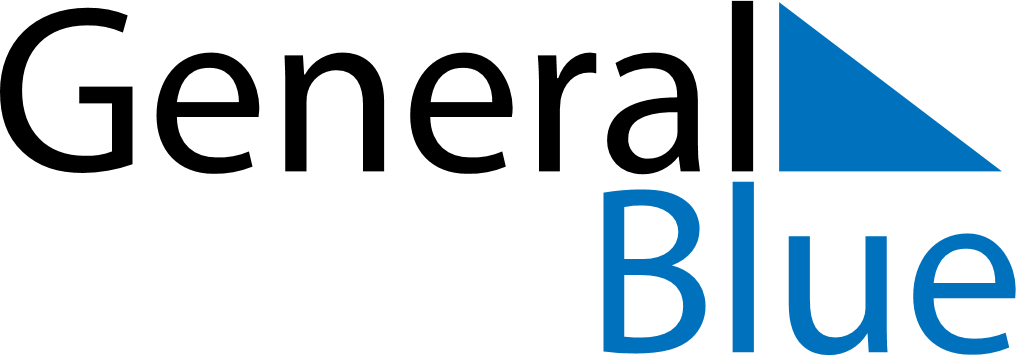 April 2020April 2020April 2020BelarusBelarusMondayTuesdayWednesdayThursdayFridaySaturdaySunday123456789101112Easter Sunday13141516171819Orthodox Easter2021222324252627282930Commemoration Day